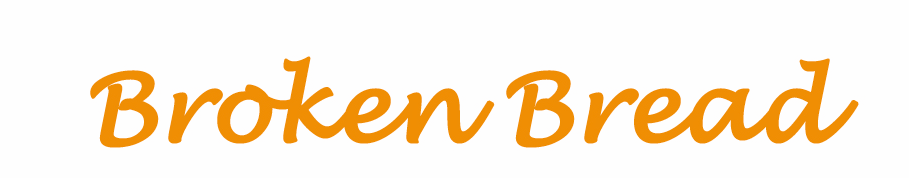 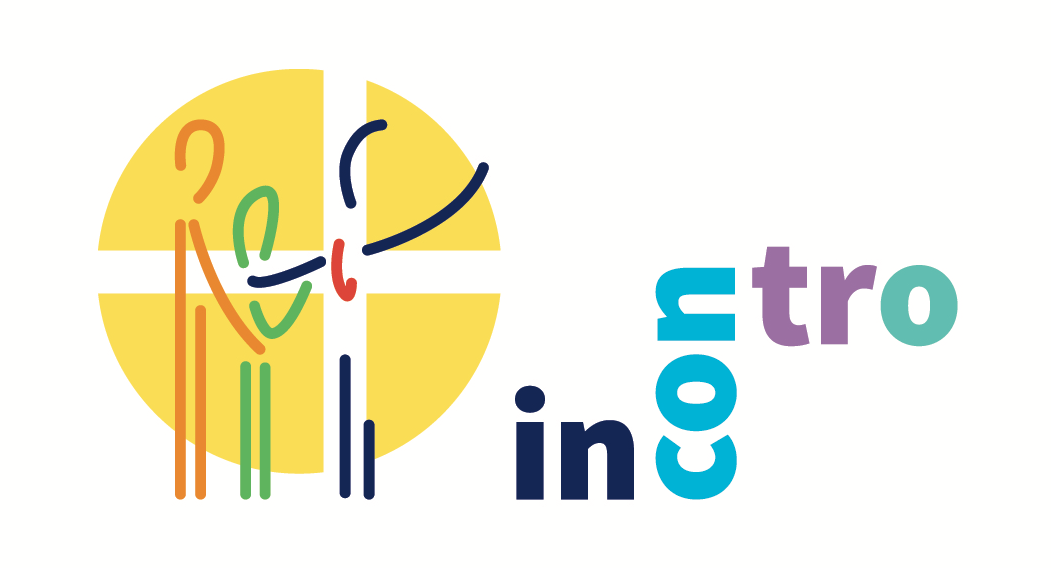 Lebensmittelpakete für Menschen auf der Gasse«Ich war hungrig und ihr habt mir zu essen gegeben. Ich war durstig und ihr habt mir zu trinken gegeben.Ich war krank und ihr habt mich besucht. Was ihr für einen dieser Geringsten getan habt, das habt ihr mir getan.» (Mt 25)Unsere Freunde auf der Gasse (Obdachlose, Drogensüchtige, Prostituierte etc.) freuen sich sehr über Dein Paket.Was packe ich in das Paket (= Papiersack) ein? Variante 1 – für unsere Freunde und die Freundinnen, die eine Kochgelegenheit haben 1 Pack Toastbrot 1 Brotaufstrich (Nutella, Konfitüre, Honig) 2 Packungen/Schachtel Streichkäse/Sandwichkäse (ohne Kühlung haltbar) 2 Dosen Thon 1 kg Teigwaren und 1 kg Reis Schokolade bzw. Schoggi-Cake oder Madeleine 1 Dose Pastettenfüllung 1 Tomatensauce 1 Büchse Erbsli mit Rüebli bzw. Bohnen Instantkaffee oder Tee ½ Liter MilchVariante 2 – für unsere Freunde und Freundinnen, die obdachlos sind 1 Pack Toastbrot 1 Brotaufstrich (Nutella, Konfitüre, Honig) 2 Packungen/Schachtel Streichkäse/Sandwichkäse (ohne Kühlung haltbar) 2 Dosen Maiskörner (Dose, die man ohne Dosenöffner öffnen kann) 2 Dosen Thon 1 Pack Salami (ungekühlt haltbar) Schokolade bzw. Schoggi-Cake oder Madeleine Apfelmus (in Tetrapackung oder Dose, die man ohne Dosenöffner kann) 1 Liter Orangensaft ½ Liter Milch 1 Plastikmesser und 1 Plastiklöffel Kreativität: In der Gestaltung Deines Paketes ist Deiner Liebe und Kreativität keine Grenzen gesetzt. Eine tolle Kinderzeichnung, ein Mut-Macher, ein schöner Gedanke etc. hat sicher auch Platz im Papiersack. Bitte anschreiben: Variante 1 oder 2.Deponieren: Das Paket, Deine Gabe, deponiere jeweils bis am Freitagmittag in der Kirche vor dem Altar. Danke für Deinen wunderbaren Dienst an denen, die es besonders schwer haben und sich alleine fühlen.Kooperationspartner: Sant’ Egidio, Missionarinnen der Nächstenliebe, Katholische Kirche im Kanton Zürich, Synodalrat Trägerschaft: Verein incontro, Bullingerstrasse, 8004 Zürich, open-hearts@bluewin.ch, IBAN:CH680023023069193301U 